Arcadia HotelFrau Sandra SorgsamHotelstraße 12312034 Beispieltadt Ort, den TT.MM.JJJJSehr geehrte Frau Sorgsam,Lorem ipsum dolor sit amet, consetetur sadipscing elitr, sed diam nonumy eirmod tempor invidunt ut labore et dolore magna aliquyam erat, sed diam voluptua. At vero eos et accusam et justo duo dolores et ea rebum. Stet clita kasd gubergren, no sea takimata sanctus est Lorem ipsum dolor sit amet. Lorem ipsum dolor sit amet, consetetur sadipscing elitr, sed diam nonumy eirmod tempor invidunt ut labore et dolore magna aliquyam erat, sed diam voluptua. At vero eos et accusam et justo duo dolores et ea rebum. Stet clita kasd gubergren, no sea takimata sanctus est Lorem ipsum dolor sit amet.Mit freundlichen Grüßen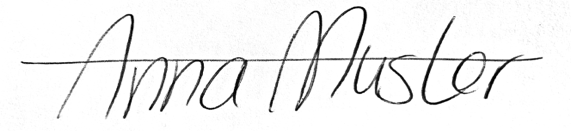 Anna MusterAnlagen:Anlage 1Anlage 2Anlage 3Bewerbung als
Restaurant-Managerin Ihre Stellenanzeige bei Stellenportal.de vom TT.MM.JJJJ